ΜΟΥΣΙΚΟ ΓΥΜΝΑΣΤΙΚΟΣ ΣΥΛΛΟΓΟΣ                   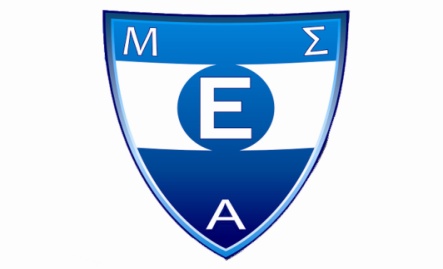          «ΕΘΝΙΚΟΣ»ΑΛΕΞΑΝΔΡΟΥΠΟΛΗΣ   ΕΤΟΣ ΙΔΡΥΣΕΩΣ 1927       ΤΜΗΜΑ ΣΤΙΒΟΥΑλεξανδρούπολη, 8/3/2018ΠΡΟΚΗΡΥΞΗ	O ΜΓΣ Εθνικός Αλεξ/πολης σε συνεργασία με την ΕΑΣ ΣΕΓΑΣ Αν. Μακεδονίας και Θράκης,Αποφασίζουν την προκήρυξη της 5ης Ορφικής Συνάντησης ΣτίβουΗ 5η Ορφική Συνάντηση Στίβου, θα διοργανωθεί το Σάββατο 24 Μαρτίου 2018 στο στάδιο «Φώτης Κοσμάς» της Αλεξανδρούπολης και ώρα 12:00π.μ, υπό την Αιγίδα της Αντιπεριφέρειας  Έβρου και του Δήμου Αλεξανδρούπολης. Α. Αγωνίσματα ανά κατηγορίεςΒ. Δικαίωμα Συμμετοχής- Στα Αγωνίσματα μπορούν να λάβουν μέρος αθλητές ηλικίας 5 έως 17 ετών.- Τα Σωματεία έχουν δικαίωμα συμμετοχής με απεριόριστο αριθμό αθλητών/τριών σε κάθε αγώνισμα.- Όλοι οι αθλητές/τριες μπορούν να συμμετέχουν σε ένα μόνο αγώνισμα.- Απαγορεύεται η εκτός συναγωνισμού συμμετοχή αθλητών.- Όλοι οι αθλητές πρέπει να διαθέτουν δελτίο του ΣΕΓΑΣ, με πρόσφατη ιατρική βεβαίωση(να μην υπερβαίνει τον ένα χρόνο).-Οι μικρότεροι αθλητές, που δεν διαθέτουν αθλητικό δελτίο, μπορούν να συμμετέχουν μόνο με υπεύθυνη δήλωση του αρχηγού αποστολής κάθε σωματείου (θα αποσταλεί υπόδειγμα και θα κατατίθεται στην γραμματεία του αγώνα, κατά την άφιξη της ομάδας).Γ. Γενικοί Κανόνες - Θα τηρηθεί το πρόγραμμα της προκήρυξης με πιθανές μικρό-αλλαγές, που θα γίνουν γνωστές μετά το πέρας της ημερομηνίας δηλώσεων συμμετοχής.- ΕΠΑΘΛΑ: Στους τρεις πρώτους νικητές/τριες όλων των αγωνισμάτων, θα απονεμηθούν μετάλλια, ενώ σε όλους τους συμμετέχοντες αναμνηστικό δίπλωμα συμμετοχής.- Ειδικά ο πρώτος αθλητής κάθε αγωνίσματος θα βραβευθεί φέτος με ειδικό συλλεκτικό μετάλλιο.- Τα παιδιά του Kids Athletics θα βραβευθούν όλα με μετάλλιο αναμνηστικό.Δ. Δηλώσεις ΣυμμετοχήςΠαρακαλούνται τα σωματεία να δηλώσουν ότι θα συμμετέχουν στους αγώνες έως τις 12/3/2018, με ένα απλό e-mail, για την καλύτερη προετοιμασία των αγώνων.Oı δηλώσεις συμμετοχής αθλητών-τριων θα γίνουν:Μέσω της εφαρμογής mycoach,http://orfiki.mycoach.gr, με κωδικό που θα δοθεί στις ομάδες. Εκεί θα είναι εμφανή η starting list και ο αριθμός του κάθε αθλητή/τριας.Ηλεκτρονικά μέχρι την Τετάρτη 21/3/2018.Για διορθώσεις ή μεμονωμένες νέες εγγραφές, θα δοθούν νεότερες οδηγίες, τις τελευταίες μέρες πριν τον αγώνα.Ε. Προσέλευση στους ΑγώνεςΠέρας προσέλευσης σωματείων στους αγώνες η 11.30πμ. της 24ης Μαρτίου.Η κάθε αποστολή θα παραλαμβάνει από την γραμματεία τον φάκελο με τους αυτοκόλλητους αριθμούς αγώνων των αθλητών τους και ενημερωτικά έγγραφα των αγώνων.ΣΤ. Οδηγίες προς τους αγωνισθέντες1. Η Ορφική Συνάντηση Στίβου ξεκινά πάντα με παρέλαση των ομάδων, γι’ αυτό καλούμε τις ομάδες να διαθέτουν μαζί τους λάβαρο-σημαία.2. Σε όλα τα αγωνίσματα, θα τηρηθούν οι κανονισμοί του ΣΕΓΑΣ.3. Η προθέρμανση θα γίνεται στο κλειστό προπονητήριο Δ. Μπουλμπουντζής. Η είσοδος στον αγωνιστικό χώρο θα πρέπει να γίνεται 10 λεπτά πριν την έναρξη του αγωνίσματος.4. Οι αθλητές των αγωνισμάτων δρόμων θα εισέρχονται στο στάδιο από την Βόρεια Είσοδο (είσοδο σταδίου).5. Οι άλτες και οι ρίπτες θα εισέρχονται στο στάδιο από την Νότια Είσοδο (θάλασσα).6. Μετά το πέρας των αγωνισμάτων, όλοι οι αθλητές πρέπει να αποχωρούν προς στις κερκίδες.7. Στην ανακοίνωση των αποτελεσμάτων, οι 3 πρώτοι νικητές/τριες, θα βρίσκονται στην είσοδο, κάτω από τα θεωρεία, για να εισέλθουν στον χώρο απονομών.8. Στα αγωνίσματα 50μ. μίνι αγοριών/κοριτσιών και 60μ. ΠΠ.Β’/ΠΚ.Β’ θα υπάρξουν και τελικοί, λόγω μεγάλου αριθμού συμμετεχόντων.9. Στα υπόλοιπα αγωνίσματα ταχυτήτων και εμποδίων, θα γίνουν τελικές σειρές με βάση τα ρεκόρ που θα δηλωθούν.10. Η μέτρηση των δρόμων ταχύτητας θα γίνει με χρονόμετρο χειρός.11. ΑΠΟΤΕΛΕΣΜΑΤΑ ΑΓΩΝΩΝ: Η ανακοίνωση των αποτελεσμάτων θα γίνεται μέσω της ηλεκτρονικής πλατφόρμας mycoach:http://orfiki.mycoach.gr, αμέσως μετά το πέρας κάθε αγωνίσματος.12. Μέσα στον αγωνιστικό χώρο θα βρίσκονται αυστηρά μόνο οι αγωνιζόμενοι αθλητές.13. Οι αθλητές κάθε σωματείου πρέπει να φορούν αθλητικό μπλουζάκι του σωματείου τους.E. Υποστήριξη του ΑγώναΥγειονομική Κάλυψη με:Ασθενοφόρο του ΕΚΑΒ και του Στρατιωτικού Νοσοκομείου Αλεξ/πολης.Τους ιατρούς του αγώνα, που θα βρίσκονται στο χώρο των αγωνισμάτων.Τμήμα διασωστών του Ελληνικού Ερυθρού Σταυρού(Ε.Ε.Σ.).4.   Γενική κάλυψη από το Γενικό Πανεπιστημιακό Νοσοκομείο Αλεξανδρούπολης - Τηλ: 2551351000 και 2551352000.Τροφοδοσία 1. Παροχή νερού (δωρεάν) για τους αθλητές στο χώρο των αγωνισμάτων.2. Λειτουργεί οργανωμένο κυλικείο στο χώρο του σταδίου.ΣΤ. Οδηγίες προς τα στελέχη των σωματείωνΚατά τη διάρκεια των αγώνων θα κληθεί εκπρόσωπος σωματείου από τα μεγάφωνα, για απονομές. Μετά την απονομή θα παραλαμβάνει αναμνηστικό του αγώνα. ΣημείωσηΣύντομα θα αποσταλούν: Το ενημερωτικό των αγώνων, ο χάρτης προσέγγισης του γηπέδου και των χώρων του. Τέλος προτάσεις για διαμονή, διατροφή και διασκέδαση στην πόλη.ΤΟ ΠΡΟΓΡΑΜΜΑ ΤΗΣ 5ης ΟΡΦΙΚΗΣ ΣΥΝΑΝΤΗΣΗΣ ΣΤΙΒΟΥ:ΙΣΤΟΡΙΑ ΤΗΣ ΟΡΦΙΚΗΣ ΣΥΝΑΝΤΗΣΗΣ ΣΤΙΒΟΥ	Oι Ορφικοί αγώνεςπρωτοξεκίνησαν τον Οκτώβριο του 2013 και συνεχίστηκαν το 2015, το 2016 και το 2017. Ως σταθερή ημερομηνία διεξαγωγής των αγώνων, έχει οριστεί το τελευταίο Σαββατοκύριακο του Μαρτίου.Αναλυτικά:1η– 27.10.2013 συμμετείχαν 15 σωματεία και περίπου 300 αθλητές.2η– 30.03.2015 συμμετείχαν  20 σωματεία (2 εξωτερικού) αι περίπου 800 αθλητές.3η–27.03.2016 συμμετείχαν 26 σωματεία(2 εξωτερικού) και περίπου 1050 αθλητές.4η-26.03.2017 συμμετείχαν 30 σωματεία (6 εξωτερικού) και περίπου 1200 αθλητές.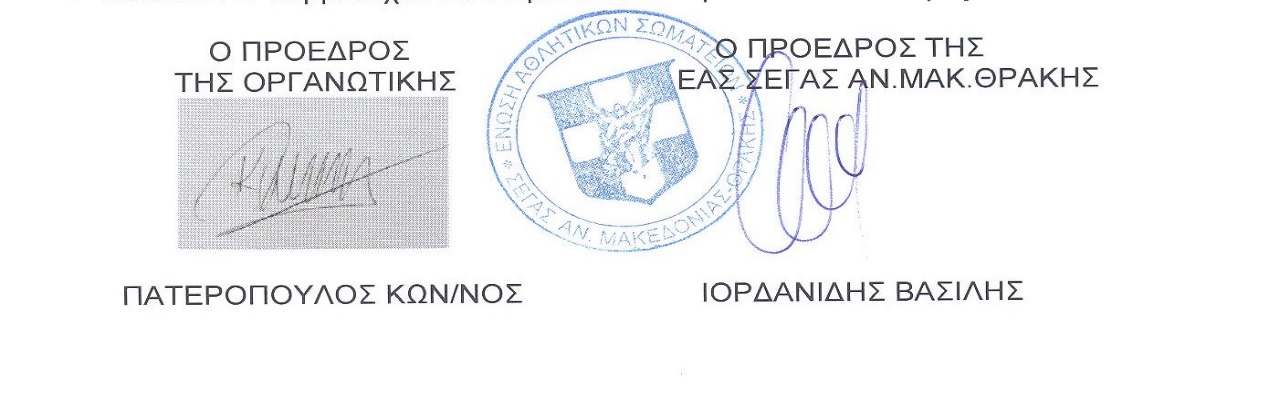 ΤμήματαΜΟΥΣΙΚΗΣ–ΣΤΙΒΟΥ-ΠΟΔΟΣΦΑΙΡΟΥΚΑΛΑΘΟΣΦΑΙΡΙΣΗΣ-ΠΕΤΟΣΦΑΙΡΙΣΗΣΚΟΛΥΜΒΗΣΗΣ-ΕΠΙΤΡ. ΑΝΤΙΣΦΑΙΡΙΣΗΣΟΡΕΙΒΑΣΙΑ – ΣΚΟΠΟΒΟΛΗ-ΠΟΔΗΛΑΣΙΑΤηλέφωνο25513 – 03908(απογευματινές ώρες)Μέλος ΟμοσπονδιώνΣ.Ε.Γ.Α.Σ – Ε.Π.Ο. – Ε.Ο.Κ.Ε.Ο.ΠΕ. –Ε.Κ.Ο.Φ.. –Ε.Φ.Ο.ΕΟ.ΑΚατηγορίαΓεν.ΑγωνίσματαΠαίδων-Κορασίδων2001/02100μ., 800μ, μήκος, ύψος, επί κοντώ, σφαίρα (5κ.&3κ.), Δίσκος(1,5κ.7 1κ.), Ακόντιο(700γρ. &)Παμπ/δων Α’- Παγκ/δων Α’2003/0480μ., 150μ., 600μ., μήκος, ύψος, επί κοντώ, Σφαίρα(4κ. & 3κ.), δίσκος(1κ.), Ακόντιο(600γρ. & 500γρ.)Παμπ/δων Β’- Παγκ/δων Β’2005/0660μ εμπόδια (0,76 υψ.-ΠΠΑ’.εκκ.12μ, ενδ.7.50μ-ΠΠΒ’.εκκ.12μ,ενδ.7μ), 60μ., 1000μ., μήκος, ύψος, επί κοντώ, σφαίρα (1κ.), μπαλάκι(200γρ.)Μίνι αγοριών-κοριτσιών2007/0850μ εμπόδια (0,60 υψ.-εκκ.12μ, ενδ.6.50μ), 50μ., 600μ., επί κοντώ, μήκος, ύψος, ρίψη μπάλας 1κ.Προμίνι2009/10Kids Athletics με συναγωνισμόJunior2011/12Kids Athletics χωρίς συναγωνισμό12:0012:3012:4012:5013:0013:1513:3013:4013:5014:0014:0514:2014:3014:3514:4014:4514:5015:0015:1015:2015:3015:4015:5016:0016:1016:2016:30Παρέλαση ομάδων/ Όρκος αθλητή/ ΒραβεύσειςKids Athletics Junıor (2012/13) – Στο χόρτο του γηπέδου, παιχνίδια χωρίς συναγωνισμόΜήκος Μίνι αγοριών(2007/08/09) – Α’(Νότιο σκάμμα)Μήκος Μίνι κοριτσιών(2007/08/09) – Β’(Βόρειο σκάμμα)50μ. εμπόδια Μίνι αγοριών(2007/08/09)(Τελικές σειρές)(Ανατολική ευθεία)Δρόμος 60μ. εμπόδια ΠΠ.Β’(2005/06) (Δυτική ευθεία)Ύψος Μίνι αγοριών(2007/08/09)-ΠΠΒ’(2005/06)-ΠΠΑ’(2003-04)-Παίδων (2001-02)Ρίψη μπάλας Μίνι αγοριών(2007/08/09)(Βαλβίδα Σφαιροβολίας)Μπαλάκι ΠΠ.Β’(2005/06)(Α’Βαλβίδα Ακοντίου)Μπαλάκι ΠΚ.Β’(2005/06)(Β’Βαλβίδα Ακοντίου)Επί κοντώ Μίνι κοριτσιών (2007/08/09)-ΠΚΒ’(2005/06)-ΠΚΑ’(2003-04)-Κορασίδων (2001-02)50μ. εμπόδια μίνι κορ.(2007/08/09)(Τελικές σειρές)(Ανατολική ευθεία)60μ. εμπόδια ΠΚ.Β’(2005/06) (Δυτική ευθεία)50μ. Μίνι αγοριών(2007/08/09) (Σειρές)(Ανατολική ευθεία)60μ. ΠΠ.Β’(2005/06)(Σειρές)Ρίψη μπάλας Μίνι κορ.(2007/08/09)(Βαλβίδα Σφαιροβολίας)60μ. ΠΚ.Β’(2005/06)(Σειρές)Kids Athletics Promini(2010/11) – Στο χόρτο του γηπέδου-Με συναγωνισμό μεταξύ ομάδωνΣφαιροβολία ΠΠ.Β’(2005-06)(3k)Δισκοβολία ΠΠ.Α’(2003-04)(1k)Μήκος ΠΚ.Β’(2005/06) –Α’Νότιο σκάμμα50μ. Μίνι κορ.(2007/08/09) (Σειρές)(Ανατολική ευθεία)80μ. ΠΠ.Α’(2003-04)(Τελικές σειρές)Ύψος Μίνι κορ.(2007/08/09)-ΠΚΒ’(2005/06)-ΠΚΑ’(2003-04)-Κορασίδων(2001-02)Σφαιροβολία ΠΚ.Β’(2005-06)(3k)Δισκοβολία ΠΚ.Α’(2003-04)(1k)Επί κοντώ Μίνι αγοριών (2007/08/09)-ΠΠΒ’(2005/06)-ΠΠΑ’(2003-04)-Παίδων (2001-02)80μ. ΠΚ. Β’ (2003/04)(Τελικές σειρές)100μ. Παίδων(2001/02)(Τελικές σειρές)100μ. Κορασίδων(2001/02)(Τελικές σειρές)Μήκος ΠΠ. Β’(2005/06) – Β’Βόρειο ΣκάμμαΔισκοβολία Παίδων(2001-02)(1,5k)Σφαιροβολία ΠΠ.Α’(2003-04)(4k)Ακοντισμός ΠΠ.Α’(2003-04)(600gr)60μ. ΠΠ.Β’(2005/06) (Τελικός)60μ. ΠΚ.Β’(2005/06) (Τελικός)50μ. Μίνι αγοριών(2007/08/09)(Τελικός) (Κανονική ευθεία)50μ. Μίνι κοριτσιών(2007/08/09) (Τελικός) (Κανονική ευθεία)Σφαιροβολία ΠΚ.Α’(2003-04)(3k)Δισκοβολία Κορασίδων(2001-02)(1k)Ακοντισμός ΠK.Α’(2003-04)(500gr)Δρόμος 150μ. ΠΠ. Α’(2003/04) (Τελικές σειρές)Δρόμος 150μ. ΠΠ. Α’/ΠΚ.Α’(2003/04) (Τελικές σειρές)Δρόμος 600μ. Μίνι Αγοριών(2007/08/09)Μήκος ΠΠ.Α’(2005/06) – Α’Νότιο ΣκάμμαΜήκος ΠK.A’(2005/06) – Β’Βόρειο ΣκάμμαΣφαιροβολία Παίδων(2001-02)(5k)Ακοντισμός Παίδων(2001-02)(700gr)Δρόμος 600μ. Μίνι Κοριτσιών(2007/08/09)Δρόμος 600μ.ΠΠ.Α’(2003/04)Δρόμος 600μ.ΠΚ.Α’(2003/04)Ακοντισμός Koρασίδων(2001-02)(500g)Δρόμος 1000μ.ΠΠ.Β’(2005/06)Μήκος Παίδων(2005/06) – Α’Νότιο Σκάμμα Μήκος Κορασίδων(2005/06) – Β’Βόρειο ΣκάμμαΣφαιροβολία Κορασίδων(2001-02)(3k)Δρόμος 1000μ.ΠΚ.Β’(2005/06)Δρόμος 800μ.Παίδων(2001/02)Δρόμος 800μ.Κορασίδων(2001/02)